Christa Burger has a broad range of experience defending complex mass tort and business matters including class actions, false advertising and products liability claims. She also advises clients in the manufacturing and retail and consumer sectors on a wide array of marketing and regulatory issues. As their trusted advisor, she keeps abreast to industry trends and challenges and helps them to develop pro-active solutions.Her corporate experience includes advising clients on product labeling, such as compliance with state and federal laws. She also helps develop public relation strategies and responds to inquiries from federal agencies, including the Department of Justice, Federal Trade Commission and Consumer Product Safety Commission. For R. J. Reynolds Tobacco Company, R. J. Reynolds Vapor Company, American Snuff Company and others, she advises on the legal challenges related to tobacco products and electronic cigarettes.Christa counsels clients on best practices for avoiding legal disputes. However when called upon, she has a depth of experience in all stages of case preparation and trial, including offensive and defensive discovery; briefing and motions practice; and evaluating, developing, and preparing fact and expert witnesses for deposition, trial, and appeal. She also has experience at mediation and arbitration.Representative Experience Any result the lawyer or law firm may have achieved on behalf of clients in other matters does not necessarily indicate similar results can be obtained for other clients.Center for Environmental Health vs. R.J. Reynolds Vapor Company (2016)In re: American Medical Systems, Inc., Pelvic Repair System Products Liability Litigation (2016)Harris v. R.J. Reynolds Vapor Company (2015)Campbell v. Philip Morris et al. (2013)Haldeman v. Philip Morris et al. (2013)Vertison v. American Snuff Company (2012)National arbitration regarding Master Settlement Agreement Non-Participating Manufacturer Escrow Statute enforcement (2012)Professional & Civic Engagement Defense Research Institute (Women in the Law; Young Lawyers)Co-Chair, NCBA 4ALL Service Day Winston Salem Call Center, 2013Past President, Triad Gator Club (local affiliate of the University of Florida Alumni Association)Thought LeadershipPublications Christa E. Burger, Alexander P. Rothschild, and Christopher A. Kreiner, “Timing Is Everything: When Should You Depose the Adverse Party During Discovery?” The Brief, Quarterly Publication of the American Bar Association's Tort Trial & Insurance Practice Section, Vol. 44, No. 4, 2015Bring Back Your Beat, "The Advocate", Young Lawyers Division of the North Carolina Bar Association, Vol. 32, No. 4, 2014Co-author, "Expanding Global Trademark Regulation", 10 Wake Forest Intell. Prop. L.J. 215, 2010"Are Publicity Rights Gone in a Flash?: Flickr, Creative Commons, and the Commercial Use of Personal Photographs", 8 Fla. St. Bus. Rev. 129, 2009PresentationsCo-presenter, “Compliance & Risk Management: Cost of Business or Competitive Advantage” AHFA Regulatory Summit, October 2017Co-presenter, “Best Practices for Document Retrieval/Section 770.30 + Labeling”, AHFA Joint Regulatory Workshop, January 2017Co-presenter, “It’s All About Location, Location, Location: Remand and Removal in North Carolina”. MDNC Fall CLE and Banquet, October 2016Honors & Awards Winston Under 40 leadership Award (2016)Education J.D., Florida State University College of Law, 2010magna cum laudeExecutive Editor, Florida State University Law ReviewBook Awards for: Legal Writing & Research I, Legal Writing & Research II, Property I, MediationB.A., University of Florida: Business Administration and Marketing, 2006Alpha Kappa Psi2009-2010, Wake Forest University School of Law, Visiting J.D. StudentCALI Excellence Awards for Trial Practice and TrademarksAdmitted to Practice North CarolinaFlorida United States District Court for the Southern District of FloridaUnited States Court of Appeals, Third CircuitWestern District of MichiganRelated Services & Sectors ServicesDispute Resolution and litigation; Regulatory; Class Action Litigation; Mass Torts litigation; Products Litigation and Liability; SectorsManufacturing; Retail and Consumer 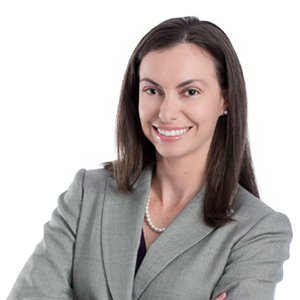 Christa E. BurgerPartnerWinston-Salem, NC, USt: 	336.728.7029e: 	christa.burger@wbd-us.com